  MADONAS NOVADA PAŠVALDĪBA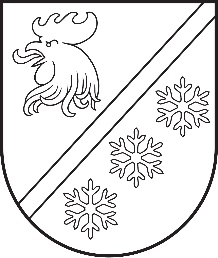 Reģ. Nr. 90000054572Saieta laukums 1, Madona, Madonas novads, LV-4801 t. 64860090, e-pasts: pasts@madona.lv ___________________________________________________________________________MADONAS NOVADA PAŠVALDĪBAS DOMESLĒMUMSMadonā2023. gada 27. jūlijā							          		Nr. 449									    (protokols Nr. 11, 10. p.)Par izmaksu daļēju nepiemērošanu izmitināšanai Madonas Valsts ģimnāzijas kopmītnēs 26. latviešu mūzikas svētku meistarklašu vadītājiem Madonas novada pašvaldībā saņemts Nodibinājuma “Vidzemes jauno talantu atbalsta fonds” vadītāja un Latviešu mūzikas svētku organizatora Mārtiņa Berga iesniegums (reģistrēts Madonas novada pašvaldībā 27.06.2023. ar Nr. 2.1.3.1/23/2346) ar lūgumu daļēji atbrīvot Nodibinājumu no Madonas Valsts ģimnāzijas kopmītņu nomas maksas. No š. g. 16. jūlija līdz 4. augustam Madonas novadā notiks 26. latviešu mūzikas svētki. Valsts Kultūrkapitāla fonda ieskatā jau apmēram 10 gadus šie svētki ir kļuvuši par valstiski nozīmīgu kultūras pasākumu. Jāatzīmē, ka gadā šai VKKF mērķprogrammā tiek atbalstīti vidēji tikai 10 pasākumi. Par svētku nozīmīgumu var izlasīt Krista Auznieka (toreiz Jēlas universitātes mācībspēka) un Rutas Paideres (Hamburgas mūzikas augstskolas profesores) recenzijās (īsu, konspektīvu recenzijas izvilkumu sk. pielikumā).Svētku ietvarā bez koncertiem notiek nozīmīgas – Baltijas jauno komponistu meistarklases, kur šogad ir pieteikušies 11 jaunie komponisti. Meistarklašu kompleksā un daudzšķautnainā struktūra, kas tās padara unikālas pat pasaules mērogā, iesaistīti 10 meistarklašu vadītāji (3 komponisti un 7 mūziķi). Uzturēšanās notiks Madonas Valsts ģimnāzijas kopmītnēs. Meistarklases notiks 10 dienas (26. jūlijs – 4. augusts), kas sastāda diezgan ievērojamus izdevumus – 21 (cilv.) * 6 (eiro) * 10 (dienas) = 1260 eiro. Lūdzam Madonas novada pašvaldību nepiemērot izdevumus meistarklašu vadītājiem – 10 (cilv.) * 6 (eiro) * 10 (dienas) = 600 eiro. Fonds apņemas segt meistarklašu dalībnieku izdevumus.Noklausījusies sniegto informāciju, ņemot vērā 13.07.2023. Kultūras un sporta jautājumu komitejas un 18.07.2023. Finanšu un attīstības komitejas atzinumus, atklāti balsojot: PAR – 14 (Agris Lungevičs, Aivis Masaļskis, Andris Dombrovskis, Andris Sakne, Artūrs Grandāns, Arvīds Greidiņš, Gunārs Ikaunieks, Guntis Klikučs, Iveta Peilāne, Kaspars Udrass, Māris Olte, Rūdolfs Preiss, Sandra Maksimova, Valda Kļaviņa), PRET – NAV, ATTURAS –  NAV, Madonas novada pašvaldības dome NOLEMJ:Atbrīvot Nodibinājuma “Vidzemes jauno talantu atbalsta fonds” no Madonas Valsts ģimnāzijas kopmītņu nomas maksas par to izmantošanu 26. latviešu mūzikas svētku meistarklašu vadītājiem laika posmā no 2023. gada 26. jūlija līdz 4. augustam 50% apmērā no prasītās summas. Aprēķinātie telpu nomas neieņemtie ienākumi kopā sastāda EUR 300,00 (trīs simti euro, 00 centi).              Domes priekšsēdētājs				             A. Lungevičs	Torstere 22034411ŠIS DOKUMENTS IR ELEKTRONISKI PARAKSTĪTS AR DROŠU ELEKTRONISKO PARAKSTU UN SATUR LAIKA ZĪMOGU